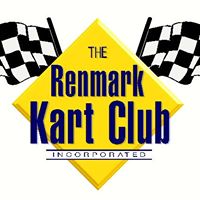 RENMARK DIRT KART CLUB 2020 MEMBERSHIP FORMCOMMONWEALTH BANK RENMARK:BSB: 065-510  DIRECT DEPOSIT TO ACCOUNT COMMONWEALTH BANK RENMARKRENMARK DIRT KART CLUBBSB: 065-510    Account No : 10177206Or payment by cash along with form to Treasurer Paul Kruschelwww.renmarkdirtkartclub.comABN: 22 172 786 942PO BOX 3065 RENMARK SA 5341PRESIDENT: Mr Steve Banks 0438 244 014   SECRETARY: Rebecca Gelston 0424 697 441Email: Steve: sbanks6283@dodo.com.au   Rebecca: rebeccagelston14@gmail.comLICENCE SECRETARY/NOMINATIONS: Jayne Gelston 0417 526 504www.renmarkdirtkartclub.comNAME…………………………………………………………………………………………………………………………………..……… ADDRESS………………………………………………………………………………………………………………………...……….…….EMAIL ADDRESS……………………………………………………………………………………………………………………………..MOBILE…………………………………………………………………………………………………………………………………………..HOME PHONE………………………………………………………………………………………………………………………………….CURRENT MEMBERSHIP		FAMILY: $75.00 (includes all family members)					POLO SHIRTS $45 each (please advise size)					SINGLE: $60.00 					JUNIOR: $20.00					SOCIAL MEMBERSHIP: $20.00 (for those that wish to support RDKC, but don’t wish to purchase a licence.  They will receive free gate entry to all events).CLASSES OF RACING:             	A GRADE	(KT TWINS, OUTLAW & 200 OPEN) 	B GRADE	(100 OPEN, 125 LIGHTS, 125 HEAVY)	C GRADE	(KT LIGHTS, KT MEDIUMS, KT HEAVY, STATESMANS, KT LADIES)JUNIOR	(JUNIOR LIGHTS, JUNIOR HEAVY) 9 TO 15 YEARS OF AGE (CAN GO TO SENIORS FROM 14TH BIRTHDAY)ROOKIES	7 TO 11 YEARS OF AGE (CAN GO TO JUNIORS FROM 9TH BIRTHDAY (BUT MUST GO UP TO JUNIORS FROM 11TH BIRTHDAY)	MIDGETS	5 TO 7 YEARS OF AGE (MUST GO TO ROOKIES FROM 7TH BIRTHDAY)PREFERRED KART NO 	(SUBJECT TO AVAILABILITY IN THE CLUB)SPOUSE/NEXT OF KIN………………………………………………………………………………………………………………PHONE NO……………………………………………………………………………………………………………………………...OTHER MEMBERSName	Kart No/ Grade of Racing 		Date of Birth	Age
					(ONLY if Junior Member)________________________________________________________________________________________________________________________________________________________________________________________________________________________________________________________________________________________________________________________________________IF JUNIOR MEMBER (s)		Parental Consent Must Be CompletedI hereby give my child(ren) permission to be a member of the Renmark Dirt Kart ClubI agree/disagree to my child/ren being photographed for the purpose of publication on our FB page (names or first names only will be used).Name……………………………………………….…….  Signature………………………………………………………………………I agree to abide by the Renmark Dirt Kart Club Code of ConductThe AIDKA Code of Conduct The AIKDA Rules of RacingThe AIDKA Social Media Policy The AIDKA Members Protection PolicyName ………………………………………………….    Signature ………………………………………………………………………